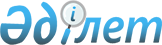 О проекте Закона Республики Казахстан "О ратификации Протокола о внесении изменений и дополнений в Соглашение о некоторых вопросах предоставления обеспечения уплаты таможенных пошлин, налогов в отношении товаров, перевозимых в соответствии с таможенной процедурой таможенного транзита, особенностях взыскания таможенных пошлин, налогов и  порядке перечисления взысканных сумм в отношении таких товаров от 21 мая 2010 года"Постановление Правительства Республики Казахстан от 6 ноября 2012 года № 1404      Правительство Республики Казахстан ПОСТАНОВЛЯЕТ:

      внести на рассмотрение Мажилиса Парламента Республики Казахстан проект Закона Республики Казахстан «О ратификации Протокола о внесении изменений и дополнений в Соглашение о некоторых вопросах предоставления обеспечения уплаты таможенных пошлин, налогов в отношении товаров, перевозимых в соответствии с таможенной процедурой таможенного транзита, особенностях взыскания таможенных пошлин, налогов и порядке перечисления взысканных сумм  в отношении таких товаров от 21 мая 2010 года».      Премьер-Министр

      Республики Казахстан                       С. Ахметов Протокол

о внесении изменений и дополнений в

Соглашение о некоторых вопросах предоставления обеспечения

уплаты таможенных пошлин, налогов в отношении товаров,

перевозимых в соответствии с таможенной процедурой таможенного

транзита, особенностях взыскания таможенных пошлин, налогов и

порядке перечисления взысканных сумм в отношении таких товаров

от 21 мая 2010 года      Республика Беларусь, Республика Казахстан и Российская Федерация, далее именуемые Сторонами,

      в соответствии со статьей 13 Соглашения о некоторых вопросах предоставления обеспечения уплаты таможенных пошлин, налогов в отношении товаров, перевозимых в соответствии с таможенной процедурой таможенного транзита, особенностях взыскания таможенных пошлин, налогов и порядке перечисления взысканных сумм в отношении таких товаров от 21 мая 2010 года (далее - Соглашение),

      в целях обеспечения таможенного регулирования на единой таможенной территории Таможенного союза

      согласились о нижеследующем: Статья 1      Внести в Соглашение следующие изменения и дополнения:

      1) статью 2 дополнить абзацем шестым следующего содержания:

      ««государственные органы Сторон» - республиканские органы государственного управления Республики Беларусь, центральные государственные органы Республики Казахстан, федеральные органы исполнительной власти Российской Федерации;».

      Абзацы шестой, седьмой и восьмой статьи 2 считать соответственно абзацами седьмым, восьмым и девятым;

      2) абзац третий статьи 5 исключить;

      3) статью 5 дополнить абзацами третьим и четвертым следующего содержания:

      «товары предназначены для личного пользования, включая товары для первоначального обзаведения, членов персонала дипломатического представительства, работников консульского учреждения иностранного государства или персонала приравненных к ним по объему привилегий органов и (или) миссий международных организаций, а также проживающих вместе с ними членов их семей, если они не проживают в государстве пребывания постоянно и не являются гражданами государства пребывания, о чем таможенный орган отправления информирован по каждой конкретной перевозке министерством иностранных дел своей Стороны либо дипломатическим представительством, консульским учреждением иностранного государства, а также приравненным к ним по объему привилегий органом и (или) миссией международной организации, расположенными на территории своей Стороны;

      товары предназначены для использования в культурных, научно-исследовательских целях, проведения спортивных соревнований либо подготовки к ним, ликвидации последствий стихийных бедствий, аварий, катастроф, обеспечения обороноспособности и государственной (национальной) безопасности Сторон, переоснащения их вооруженных сил, защиты государственных границ Сторон, использования государственными органами Сторон, о чем имеется подтверждение соответствующего государственного органа заинтересованной Стороны, ходатайствующего о выпуске таких товаров без предоставления обеспечения уплаты таможенных пошлин, налогов, представленное в таможенный орган отправления центральным таможенным органом заинтересованной Стороны.».

      Абзац четвертый статьи 5 считать абзацем пятым;

      4) в абзаце четвертом статьи 7 слова «статьей 13 настоящего Соглашения заменить словами «статьей 12 настоящего Соглашения»;

      5) в Приложении 2 сноску [1] изложить в следующей редакции:

      «В случае, если таможенным органом, регистрирующим Сертификат, является таможенный орган Республики Беларусь или таможенный орган Республики Казахстан, код такого таможенного органа указывается с учетом следующих особенностей:

      для Республики Беларусь - 112 и далее код таможенного органа в соответствии с классификатором таможенных органов (11200000);

      для Республики Казахстан - 398 и далее код таможенного органа в соответствии с классификатором таможенных органов (39800000)». Статьи 2      Споры между Сторонами, связанные с толкованием и (или) применением настоящего Протокола, разрешаются в порядке, установленном Соглашением. Статья 3      Настоящий Протокол подлежит ратификации и временно применяется с даты подписания.

      Настоящий Протокол вступает в силу со дня получения депозитарием последнего письменного уведомления по дипломатическим каналам о выполнении Сторонами внутригосударственных процедур, необходимых для вступления настоящего Протокола в силу.

      Совершено в городе _________ «__» ____________ 2011 года в одном подлинном экземпляре на русском языке.

      Подлинный экземпляр настоящего Протокола хранится в Комиссии Таможенного союза, которая является депозитарием настоящего Протокола и направит каждой Стороне его заверенную копию.      За Республику       За Республику       За Российскую

        Беларусь            Казахстан           Федерацию
					© 2012. РГП на ПХВ «Институт законодательства и правовой информации Республики Казахстан» Министерства юстиции Республики Казахстан
				